Publicado en  el 23/12/2016 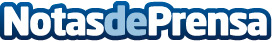 Los hospitales murcianos reciben en Navidad a la Orquesta Sinfónica de la RegiónDatos de contacto:Nota de prensa publicada en: https://www.notasdeprensa.es/los-hospitales-murcianos-reciben-en-navidad-a Categorias: Murcia http://www.notasdeprensa.es